Olympiade 2012/2016						Le Mans, le 20 septembre 2015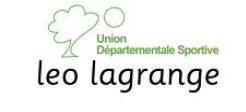 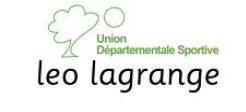 Procès Verbal de l’Assemblée Générale Ordinaire de la section Volley-ball de l’U.D.S.L.L du 15 septembre 2015Présents Membres du bureau: Nicolas GASNIER, Eric DANGLETERRE - Françoise CAVALERIE – Anthony CHANCEREL – Philippe JANVIER – Stéphane METAIS  – Vincent DUMONT - Absent et excusés : Claude CASSON - Franck THEROUX - Bruno IMBERTAbsent et non excusé : Alain AUBERT Invité : Daniel LEJEUNEResponsables de clubs présents : 	APM : Gasnier Nicolas	ASCMMA2 et 4 : Cavalerie Françoise	ASPTT  LE MANS : Louaze Francis	Parigné 1 : Delorme	Parigné 2 : Absent	Parigné Corsaire : Morgant Philippe	DDE : Non représenté	2F open Changé 1 : Lallier Raynald	2F open Changé 2 : Bescond Yann	2f open js Le Mans : Non représenté	Gsos Agence Ten : Edmont Eric	La ferté baudin : Chaumier Lionel	La futaie 2 : Excusé	La futaie 1 : Janvier Philippe	Mairie 1 : Platz CharlyMairie 2 : Pasbecq YannMairie 3 : Chancerel Anthony	Renault  1: Absent	Renault  2: Emmanuel Berry	Renault 3 : Marquet Eric	Tibco : Dumont Vincent	Valeo ASVS : Laporte Patrick	La chapelle : Boussion ClaireDébut de la séance 20HOuverture de l’assemblée générale de rentrée de L’UDSLL section volley-ball Rappel de l’organigramme de l’UDSLL, qui fait quoi ?Adoption à l’unanimité du Pv de l'AG  du 2 juin 2015Commission sportiveLes poules sont provisoires :	7 équipes en poule 1	8 équipes en poule 2	6 équipes en poule 3	L’équipe de Parigné 1 est dissoute. Reste Parigné 2 qui évoluera en Poule 3.	Il a été proposé au Gsos de monter en poule 1, ce qui ferait une poule 1 à 8. En cas de refus ce serait La Ferté Baudin qui serait maintenue. La réponse est attendue pour le lundi 21 septembre.	Présentation du calendrier du championnat et du challenge. 3 semaines ont été réparties sur la saison pour caler des matchs en retard.L’organisation et la formule du challenge Alain Mottier ayant reçu un franc succès, la formule est reconduite pour la saison 2015 – 2016 avec les finales des 3 tournois le même soir. Adopté à l’unanimité.Le challenge commencera le 21 Mars 2016. Fin le 5 Mai 2016. La date des finales n’est pas encore fixée.Rappel du règlement de la sportive :Le score doit être enregistré dans un délai de 48 heures après le match et la feuille de match au plus tard le samedi suivant la rencontre.	Tous les matchs aller doivent être joué avant le début des matchs retours.	Seul les joueurs présents lors du match doivent être inscrit sur la feuille de match	Rappel sur les assurances, licences et les pénalités en cas de non-respect du règlement.Rappel du règlement de l’arbitrage :	Toutes les fautes de fil comptent.	Rappel sur la règle des remplacements de joueurs en cours de set.Site internetDémonstration de la procédure pour :Inscrire un joueurSortir un calendrierConsulter l’agendaCes procédures seront mises en ligne sur le sitePrésentation des modifications de notre site internet :	La demande de licence ou son renouvèlement se fera à partir de la saison prochaine obligatoirement  via notre site internet, la gestion du certificat médical et de l’assurance IA Sport + également.	Une note d’explication sera envoyée aux responsables d’équipes dans les prochains jours.PSC 1 :Les 2 sessions auront bien lieu le mercredi 23 et le samedi 26 Septembre 2015. 10 membres Léo Lagrange et 5 extérieurs y participeront.Sortie volley-ball, Coupe de France :	Pas de sortie coupe de France prévue cette année, peu de participants lors des 2 dernières sorties.Proposition de prendre 2 abonnements au TVB, ou une participation sera accordé aux licencies qui iront voir un match au TVB. 5 ou 8 euros ???? Les modalités seront prises lors de la prochaine réunion du bureau en décembreJournée dégustation Jasnière :Elle sera reportée faute de participantsInfos diverses :	Mairie 1 devient DDE 2Fin de l’AG, 21H45, suivi du pot de l’amitiéSecrétaire :	Président :Dangleterre  Eric							Nicolas Gasnier